Scope der AusschreibungLorem ipsum dolor sit amet, consetetur sadipscing elitr, sed diam nonumy eirmod tempor invidunt ut labore et dolore magna aliquyam erat, sed diam voluptua. At vero eos et accusam et justo duo dolores et ea rebum. Stet clita kasd gubergren, no sea takimata sanctus est Lorem ipsum dolor sit amet. Lorem ipsum dolor sit amet, consetetur sadipscing elitr, sed diam nonumy eirmod tempor invidunt ut labore et dolore magna aliquyam erat, sed diam voluptua. At vero eos et accusam et justo duo dolores et ea rebum. Stet clita kasd gubergren, no sea takimata sanctus est Lorem ipsum dolor sit amet.Kurzvorstellung des AuftraggebersRolle des Auftragnehmers im Projekt (bei Dienstleistungen)Allgemeine Angaben zum RFPVertraulichkeitTermine	AnsprechpartnerAnforderungen an das ToolEinbindung des Tools in aktuelle BI ArchitekturVorhandene QuelldatenVerarbeitung in Datenbanken oder im DatawarehouseWeitere BerichtsebenenNotwendige SchnittstellenAbzubildendes DatenmodellZeitdimensionKontenProdukte/MaterialenKunden…BerichtsfunktionStandard ReportingAd-Hoc ReportingSelf-Service ReportingBerechtigungen und SicherheitUse Cases mit Unternehmensdaten (optional)Kommerzielles Angebot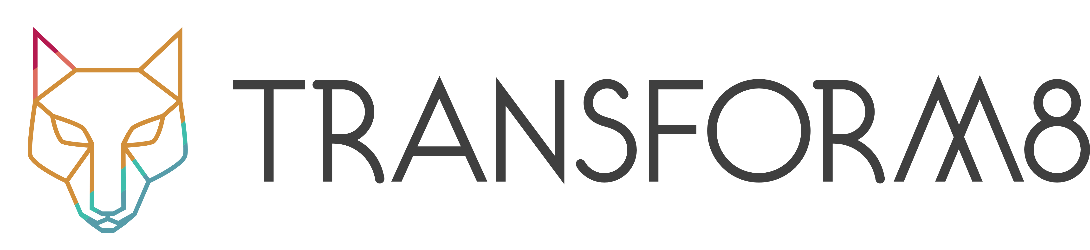 